SUL CAPPELLO UN BEL FIOR         RERIT. Sul cappello un bel fior                                  LA       sulla bocca una canzon;                                     RE       un cuor gioioso e sincero       questo solo ci vuol                                     LA       per un bravo esplorator:                           RE            per girare il mondo intero.RE                   Voi che passare ci vedete,RE                         LA     REsotto la pioggia e il sole al raggio.Certamente pensereteche ci vuole un bel coraggioper andar sempre così          LA           REpur se ripida è la via:                   LA  REvoi V. P. non ci capite                    LA   REperché certo non avete...          RERIT. Sul cappello un bel fior                                   LA       sulla bocca una canzon;                                    RE       un cuor gioioso e sincero       questo solo ci vuol                                     LA       per un bravo esplorator:                           RE             per girare il mondo intero.Oh, potessimo nei boschiogni nostro dì passare           LA        RElieti poi sotto le tende              LA  REalla sera riposare.Dalle vette delle Alpi                 LA         REalle sponde del gran mare                  LA    REcon il nostro lieto canto                   LA      REnoi diremo a tutto il mondo...          RERIT. Sul cappello un bel fior                                   LA       sulla bocca una canzon;                                    RE       un cuor gioioso e sincero       questo solo ci vuol                                      LA       per un bravo esplorator:                           RE            per girare il mondo intero.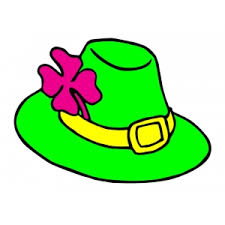 